こんにちは。瑞穂市のホワイトエッセンス吉田歯科医院です。先日、フロスについてのブログを見ていただいた方から、「どんなフロスを使えばいいの？」とご質問をいただきました。

どんなフロスがどんな方に合っているのか？の説明文を入れてください。

そこで、今日は、当院で販売している商品の中から、クロルフロス５０という商品をご紹介したいと思います。

皆さんは、歯ブラシ以外に歯間ブラシや、フロスを使用していますか？
歯ブラシだけでは、お口の中の汚れを全て取り除くことは難しく、約6割しか汚れが落ちていない、というデータがあるぐらいです。歯と歯の間の汚れは、そのまま・・・、ってことなんですよね。虫歯や歯周病の予防のためにはフロスや歯間ブラシを併用していただくことがとても大切なのです。そこでお勧めなのが、このクロルフロス５０です！
ホワイトエッセンス クロルフロス５０のお勧めポイントは、２つ。
ひとつ目は、殺菌効果の高い「クロルヘキシジン」というお薬が配合されていることです。歯周病の予防にも効果的で、さらにプラークの再付着を予防してくれます。
ふたつ目は、600本以上もの細かな繊維からなる、マイクロファイバーフロスを使用していることです。線維が細かいため、歯と歯茎に優しく、フィットしてくれます。この沢山の繊維が汚れをごっそり絡め取ってくれますよ。
実際にこのフロスを使ってみると、「こんなに汚れが溜まっていたの？」とびっくりされる方も少なくありません。ぜひ歯磨き前のフロスを習慣にして、今よりスッキリなお口を手に入れてくださいね。ホワイトエッセンス クロルフロス５０は、約3ヶ月使用出来て、税込み1,078円で販売しています。
気になる方はお気軽にスタッフにお声がけください。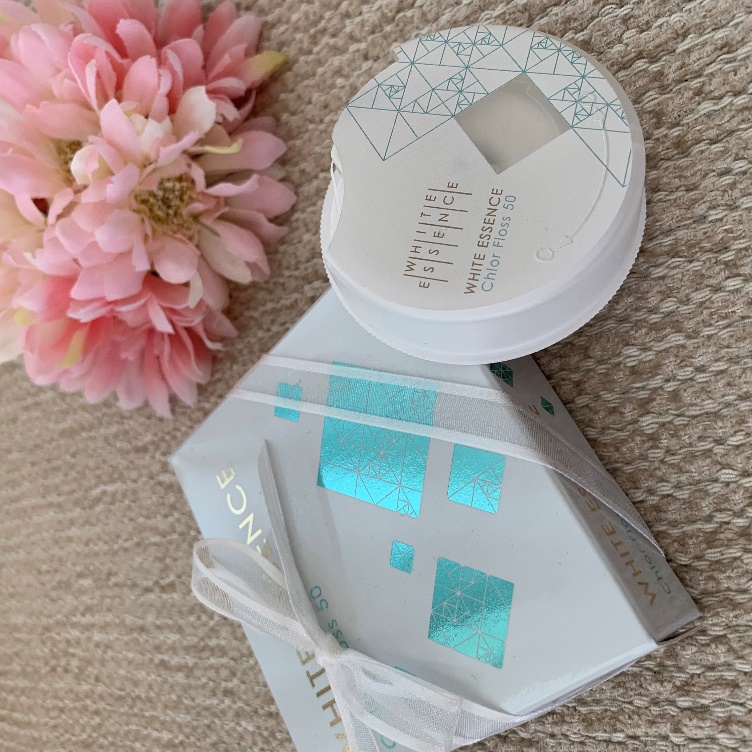 